《下个月我想去旅游》 I want to travel next month一、给下面的词语选择对应的图片 Match the pictures with the words and write down the PinyinA    B    C  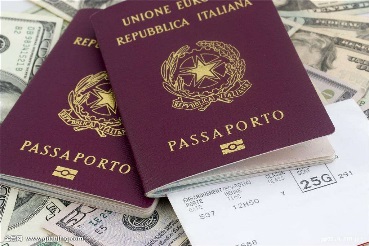 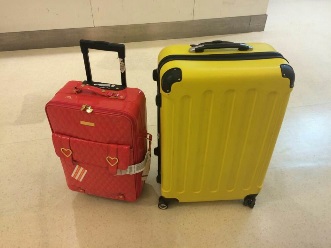 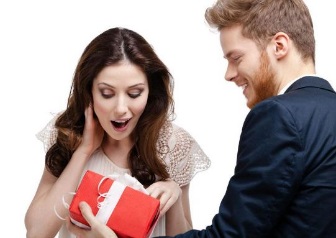 D    E    F 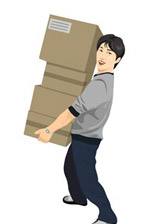 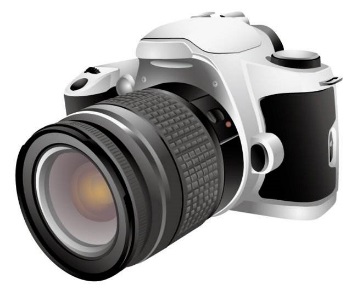 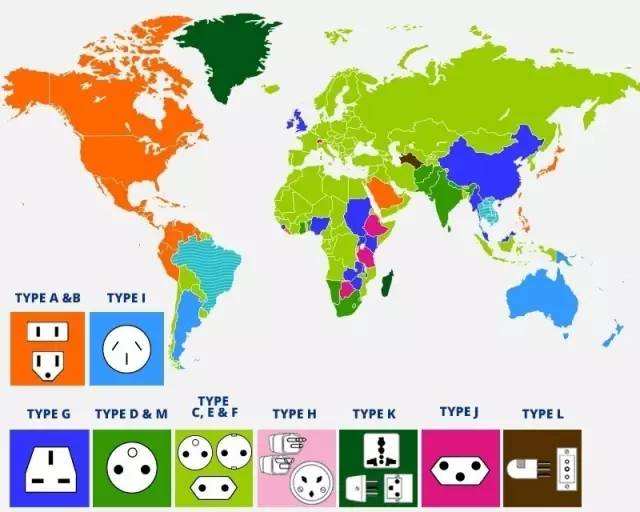  照相机 (   )   __________    2. 搬（   ） __________3. 带   （   ） __________      4. 地图（   ） ___________  5. 护照（  ）  __________       6. 行李（   ） ___________二、用新学的知识完成句子 Fill the blanks using the newly-learned language points and words.         ，____________________。 ，   _______________。A：  ？      。B：，，_______,________   。4. A：  ，，，。   A： ，  ，____________________。二、书写汉字  Character writing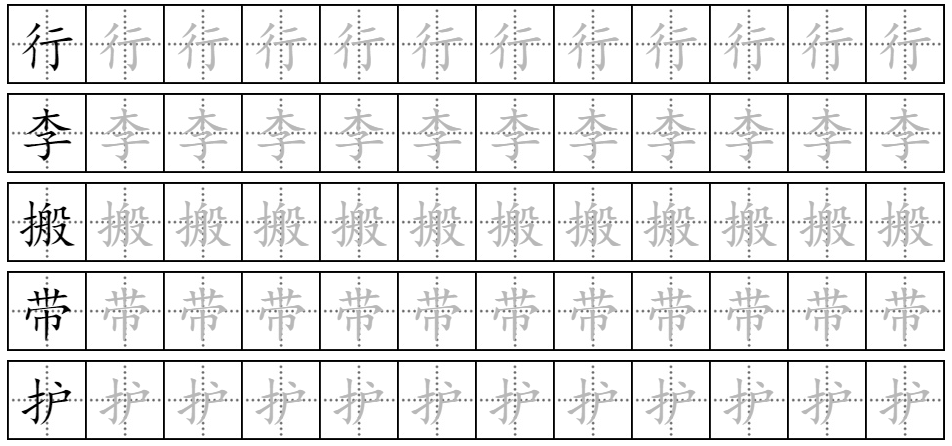 